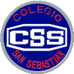 Colegio San SebastiánStgo.Centro Educación fisca y Salud                           Evaluación Formativa Nombre: ___________________________________  Curso: 7º Básico ¿Qué es la vida saludable?¿Qué es la higiene?¿Qué es un Rutina de ejercicios?Realiza un pequeño video realizando la rutina de ejercicio, que inventaste, el video no es nada nada muy elaborado, solo para ver como trabajaste en tus ejercicios  en tus ejercicios.  Mail:PiaMoya.css@gmail.com